Středisko volného času, Most, 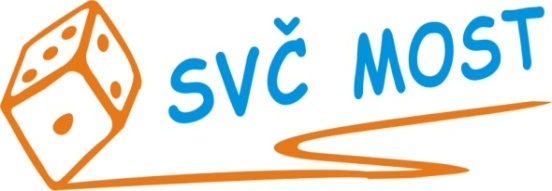 Albrechtická 414, příspěvková organizacee-mail: recepce@svc-most.cz 	web: www.svc-most.czOBJEDNÁVKA č.		79			Dne:	11. 10. 2022Dodavatel:							Odběratel:			Objednáváme u Vás:ubytování, pitný režim a plnou penzi pro účastníky Jarního táboruv termínu od neděle 3. 3. do soboty 9. 3. 2024 pro 30 – 35 osob32.500,- Kč / 1 noc + 215, -Kč / 1 osobu / 1 noc. V ceně je i wellness pro učitele zdarma, transport zavazadel.Fakturace bude dle skutečně ubytovaných.S termínem dodání:		specifikace výše		Předpokládaná cena vč. DPH:	max. 240 150 Kč						Souhlas správce rozpočtu: 					Schválila:Bláhová Jana, ekonomka SVČ Most				Danuše Lískovcová, ředitelka SVČ Prosíme o zaslání potvrzené objednávky zpět na adresu odběratele, nebo e-mailem na adresu blahova@svc-most.czfirma:Libor Šindelář - Chata Orlíkorganizace:Středisko volného času, Most,Albrechtická 414, příspěvková organizacekontaktní osoba:tel.č.:Libor Šindelář 606618827kontaktní osoba:tel.č.:Jana Bláhová603707452Adresa:Pec pod Sněžkou 5Adresa:Albrechtická 414PSČ a město:Pec pod Sněžkou 54221PSČ  a město:43401 MOSTIČ:75910781IČ:72059419DIČ:CZ 7804022787DIČ:nejsme plátci DPH